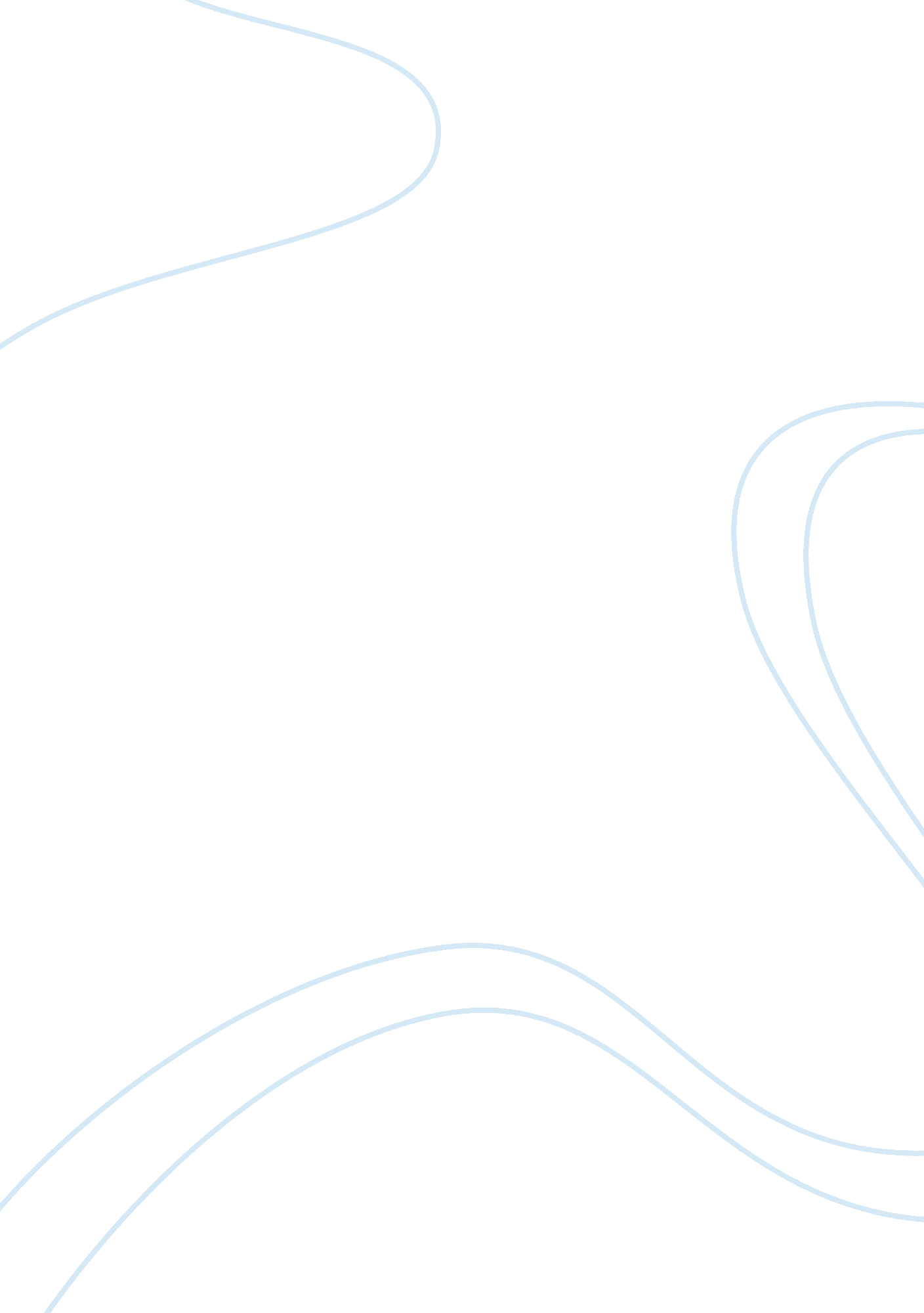 Critically examine the impact of technology on societyTechnology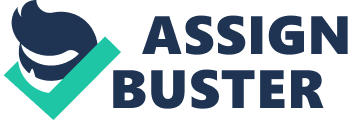 Critically examine the impact of technology on society, introduction of computers on the construction site, as well as the ethical moral considerations of employees' safety health and welfare BY Treachery I would like to thank the almighty god for giving me the health, strength and life. I would like to thank him for giving me the opportunity to do this SABA. I would like to thank my family for giving me the encouragement and support I need. I also give thanks to Mr.. Derrick Phenomenon for giving me the opportunity to visit his site and take the various pictures of It. I would also Like to thank him for answering he answering the questionnaire about safety, health and welfare, impact of technology on society and the introduction to computers. Lastly, I would also like to thank my teacher Mr.. Mode for helping me with this project, without him I would not have reached thus far. Nevis. It has been operational for over 30 years. It is a local certified company that specializes in road construction building, construction and water works. There are eight (8) professional that are employed at the company. Out of the twenty-four (24) persons that are employed there the other 18 persons are Apprentices. This many has Masons, Carpenters, Painters etc. This School Based Assessment is comprised of a visit to the construction site of Mr.. Derrick Phenomenon which is located in Charleston, Nevis. On the 1 lath of March an interview was conducted with the owner of Wedge Construction Site. A questionnaire was used to get the various information needed. Site visitations were performed periodically to see firsthand the difficulties facing today's construction. Other means of receiving my information were Books and also the internet. Aim Of Study The aim of this study is to critically examine the impact of technology on society, introduction of computers on the construction site, as well as the ethical moral Careers In The Technical Field On Wedge Construction Site The Wedge Construction Site is equipped with persons working in careers such as Painters, Carpenters, Mason and Apprentices. These positions are filled by persons who have qualifications in mathematics, management skills, computer use and good communication skills. For example a carpenter is required to have passes in mathematics and have analytical skills to do material estimates, before they receive on the Job training as a carpenter. For masons, the knowledge and skill in mechanical drawing is needed. The mason should be familiar with techniques of furnishes, designing, curving and working with tools related to cementing and construction to carry out their daily operations. Regulations. This institution is governed by rules and regulation, which workers must adhere to: Always be on time for work Be serious about the work at all times. Any employee, who fails to follow the dress code and shows indiscipline, would result in the loss of Job or other consequences. Wear safety gear while working at all times. Some of the safety gear that should be worn is showed in the figures below: Figure 1 Showing Helmet Figure 2 Showing Construction Gloves Fig-I Fig 2 Figure 3 Showing Steel Toe Boot Figs Ft Rules Figure 4 Showing the Safety Goggles The equipment on the construction site must be checked every morning before use, for safety. At the end of the days work equipment such as ladders and scaffolds should be stored in a safe place. Other things such as buckets and shovels, cement bags etc should be put away also. Fig, 3 And 4 Showing The Storage Of Ladders Scaffolds And Buckets instruction site the workers have the privilege to have Safety Equipment, Supervision, drinking facilities, and first aid facilities. The workers have the benefit of having holiday pays and the education about safety. The workers on this site don't have the privilege of medical coverage due to insufficient funds. The constantly increasing use of technology has had a major impact on the Jobs we do. As technology evolves it has a great impact on the construction by saving the workers time and energy. Computers have improved the Wedge Construction Site in many areas. The use of the computer technology has helped this construction site by making invoices, get weather reports, and the preparation the salaries for the laborers. The computer is also used to help the office clerk with the necessary paper work he has to do. Computers aid the aspect of the Wedge Construction Site in many ways: Billing Recording and quantifying of supplies Robotics Job Description Auto Card The advancement of technology has impacted the Wedge Construction Site for 20 years. Technology has impacted the society in many ways some even negative. 